Жить дома! Проект фонда «Защити жизнь» в ТОП-100 Фонда президентских грантовРезультаты реализации проекта в цифрахЧто планировали сделатьСтрашно представить, что чувствует мать или отец, услышав: «Ваш ребенок неизлечимо болен». Шок, боль, отрицание, растерянность. И бессилие в ответ на умоляющее «я хочу домой». Потому что для этого нужны дорогие аппараты и умение ими пользоваться, но откуда всему этому взяться? В итоге вместо родных стен – белые больничные, вместо любимых игрушек – трубочки от капельниц.В Новосибирске решение нашел фонд «Защити жизнь»: впервые в паллиативную помощь его специалисты внедрили поддержку детей и молодых людей до 25 лет, зависящих от поддерживающего оборудования. Предусмотрели и его покупку, и консультации врачей, и обучение родителей, и психологическую помощь для всех участников этого непростого процесса. У детворы появилась возможность жить с родными там, где пахнет не лекарствами, а вкусной маминой едой. А дома ведь и стены помогают!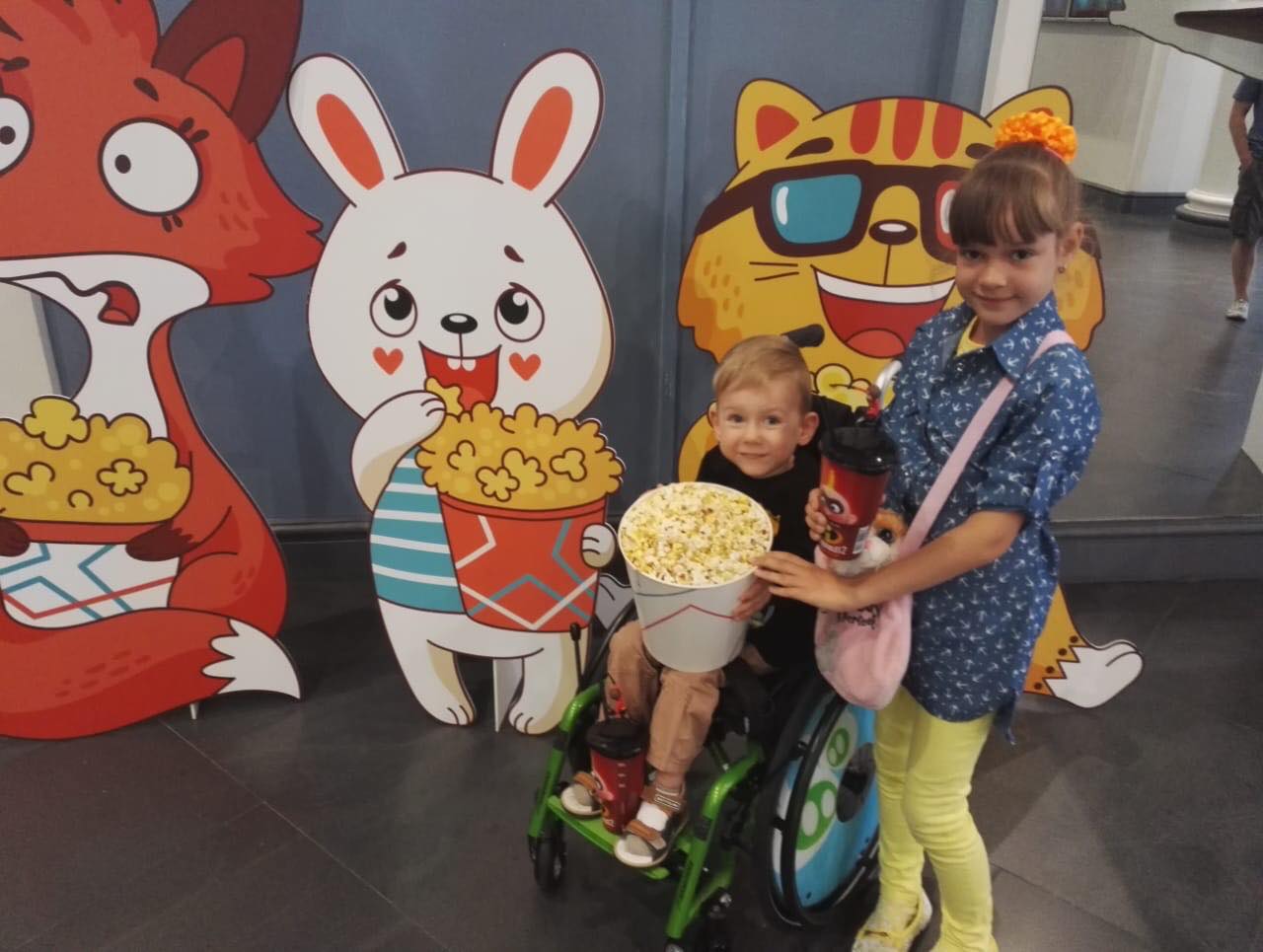 Что в итоге получилосьДаже с неизлечимым заболеванием дети могут продолжать жить месяцы, годы... И их судьба так же важна, как и любого другого человека. Им необходимо помогать, стараться давать те же возможности, что и остальным.«Дети не должны жить в больнице», – как мантру повторяют сотрудники фонда. Поэтому первое, что они сделали, – закупили необходимые приборы для остро нуждающихся в них. Портативные кислородные концентраторы, например, позволяют даже на прогулку выходить, не говоря о возможности находиться дома. Зонды, приборы, следящие за жизненно важными показателями в ночное время, – есть за своим столом и спать в своей постели.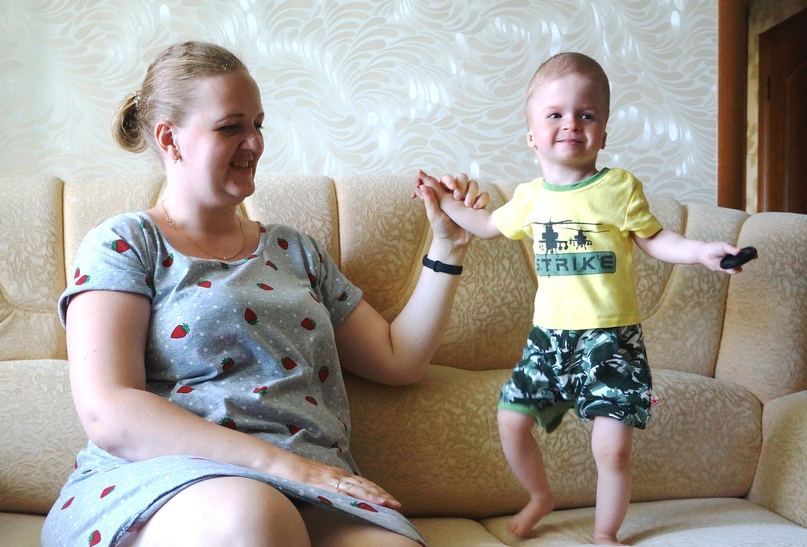 Но всеми этими приборами, включая сложные аппараты искусственной вентиляции легких, нужно уметь пользоваться, поэтому вторая часть программы – обучающие курсы для мам и пап. Работа с оборудованием, обслуживание тяжелобольного ребенка, знание особенностей общения и помощь в экстренной ситуации – минимальный набор навыков, необходимых для ухода за паллиативным ребенком. А если экстренная ситуация все же происходит, родители всегда могут попросить помощи: консультации проводят в круглосуточном режиме с нужными, часто узкими, специалистами.Даже при такой всесторонней поддержке очень тяжело. Часто здоровым членам семьи забота и внимание нужны не меньше, чем болеющему ребенку. Психологи из фонда «Защити жизнь» учат родных не искать виноватых в болезни, а принимать ее как факт, жить с новыми вводными, находить поводы для радости в каждом дне, работать со стрессом. А еще фонд дает «дни передышки», когда уставшие мамы и папы могут отвлечься от семейного быта и куда-то сходить, пока за их ребенком присматривают.– Это нормально, когда родители идут в кино или в гости, потому что иначе можно просто с ума сойти. У всех людей должна быть жизнь, – уверена руководитель паллиативной службы «Защити жизнь» Татьяна Антонова. – У нас в фонде работают сиделки. Очень сложно кому-то доверять таких детей, ведь нужно быть уверенным в том, что няня увидит в этом человеке личность, сможет сделать все необходимое.Для детей тоже предусмотрена своя программа: с ними проводят развивающие занятия, учат не бояться общения, контактировать со сверстниками и даже бытовым вещам, чтобы могли, насколько это позволяет их состояние, самостоятельно о себе заботиться. Более того, у семей с паллиативными детьми есть возможность бесплатно сходить в кинотеатр. Пусть короткая, но настоящая и полноценная жизнь!Делает фонд и еще одну страшно тяжелую работу: когда приходит время, помогает родителям переживать утрату. Часто семьи, похоронив ребенка, распадаются, независимо от того, есть ли у них еще дети. Психолог помогает прожить боль и разрешить себе жить полноценной жизнью.С какими трудностями столкнулисьОдна из главных трудностей состоит в том, что проект воплотил в жизнь благотворительный фонд. А значит, дальнейшее развитие программы зависит в основном от частных пожертвований. Сбор средств продолжается.Остро стоит и другая проблема – для развития паллиативной помощи необходима качественная подготовка профессионалов, их отчаянно не хватает.Как развивается проектПрограмма продолжает работать не только в Новосибирске, но и по всей области. Все новые обращения в выездную паллиативную службу фонда «Защити жизнь» рассматривает медицинская комиссия, которая принимает решение о постановке ребенка на учет. У службы даже появилась горячая линия, позвонить на которую можно круглосуточно.Паспорт проектаБлаготворительный фонд «Защити жизнь»
save-life.ruНазвание проекта:Жить дома!Грантовое направление:социальное обслуживание, социальная поддержка и защита гражданЦелевые группы:дети и молодые люди до 25 лет с неизлечимыми заболеваниями (неизлечимые формы онкологических и гематологических заболеваний, генетические заболевания, тяжелые формы поражения цнс, аутоимунные заболевания, последствия травм и т.п.), нуждающиеся в паллиативной помощи, члены семьи паллиативного ребенка: родители, братья, сестры, бабушки и дедушкиПосмотреть проект на оценка.гранты.рфБюджет проектаРазмер гранта 2 986 513 ₽Софинансирование 4 945 905 ₽Сроки реализации12/1/2017 – 11/30/2018планрезультатэффективностьКоличество человек, принявших участие в мероприятиях проекта345439127%Количество человек, получивших благотворительную помощь в натуральной форме50141282%Количество человек, которым оказаны услуги в сфере социального обслуживания189191101%Количество человек, которым оказаны услуги в сфере здравоохранения5054108%